基本信息基本信息 更新时间：2024-05-11 21:56  更新时间：2024-05-11 21:56  更新时间：2024-05-11 21:56  更新时间：2024-05-11 21:56 姓    名姓    名商源桥商源桥年    龄21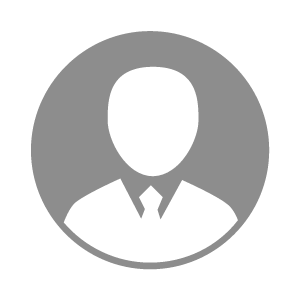 电    话电    话下载后可见下载后可见毕业院校铜仁职业技术学院邮    箱邮    箱下载后可见下载后可见学    历大专住    址住    址期望月薪面议求职意向求职意向养禽技术员,禽饲养员,其他养殖技术员养禽技术员,禽饲养员,其他养殖技术员养禽技术员,禽饲养员,其他养殖技术员养禽技术员,禽饲养员,其他养殖技术员期望地区期望地区不限不限不限不限教育经历教育经历就读学校：贵州交通技师学院 就读学校：贵州交通技师学院 就读学校：贵州交通技师学院 就读学校：贵州交通技师学院 就读学校：贵州交通技师学院 就读学校：贵州交通技师学院 就读学校：贵州交通技师学院 工作经历工作经历工作单位：思南悬崖温泉酒店 工作单位：思南悬崖温泉酒店 工作单位：思南悬崖温泉酒店 工作单位：思南悬崖温泉酒店 工作单位：思南悬崖温泉酒店 工作单位：思南悬崖温泉酒店 工作单位：思南悬崖温泉酒店 自我评价自我评价尊敬的领导您好！本人专业知识扎实实践动手能力强，责任心强在校担任班干，富有爱心和耐心参加过新冠疫情防控获得优秀志愿者证书，工作细心注重细节，性格开朗乐观，⾃信⾃尊能很好与⼈沟通，有良好团队合作精神有责任⼼，乐于助⼈敢于挑战困难，对⼯作充满热情接受能⼒较强，吃苦耐劳较强16岁自己通过不断努力实现经济独立，勤工俭学经历较多，对待⼯作认真负责，善于沟通上进⼼强、在未来⼯作中我将以充沛精⼒，刻苦钻研精神尊敬的领导您好！本人专业知识扎实实践动手能力强，责任心强在校担任班干，富有爱心和耐心参加过新冠疫情防控获得优秀志愿者证书，工作细心注重细节，性格开朗乐观，⾃信⾃尊能很好与⼈沟通，有良好团队合作精神有责任⼼，乐于助⼈敢于挑战困难，对⼯作充满热情接受能⼒较强，吃苦耐劳较强16岁自己通过不断努力实现经济独立，勤工俭学经历较多，对待⼯作认真负责，善于沟通上进⼼强、在未来⼯作中我将以充沛精⼒，刻苦钻研精神尊敬的领导您好！本人专业知识扎实实践动手能力强，责任心强在校担任班干，富有爱心和耐心参加过新冠疫情防控获得优秀志愿者证书，工作细心注重细节，性格开朗乐观，⾃信⾃尊能很好与⼈沟通，有良好团队合作精神有责任⼼，乐于助⼈敢于挑战困难，对⼯作充满热情接受能⼒较强，吃苦耐劳较强16岁自己通过不断努力实现经济独立，勤工俭学经历较多，对待⼯作认真负责，善于沟通上进⼼强、在未来⼯作中我将以充沛精⼒，刻苦钻研精神尊敬的领导您好！本人专业知识扎实实践动手能力强，责任心强在校担任班干，富有爱心和耐心参加过新冠疫情防控获得优秀志愿者证书，工作细心注重细节，性格开朗乐观，⾃信⾃尊能很好与⼈沟通，有良好团队合作精神有责任⼼，乐于助⼈敢于挑战困难，对⼯作充满热情接受能⼒较强，吃苦耐劳较强16岁自己通过不断努力实现经济独立，勤工俭学经历较多，对待⼯作认真负责，善于沟通上进⼼强、在未来⼯作中我将以充沛精⼒，刻苦钻研精神尊敬的领导您好！本人专业知识扎实实践动手能力强，责任心强在校担任班干，富有爱心和耐心参加过新冠疫情防控获得优秀志愿者证书，工作细心注重细节，性格开朗乐观，⾃信⾃尊能很好与⼈沟通，有良好团队合作精神有责任⼼，乐于助⼈敢于挑战困难，对⼯作充满热情接受能⼒较强，吃苦耐劳较强16岁自己通过不断努力实现经济独立，勤工俭学经历较多，对待⼯作认真负责，善于沟通上进⼼强、在未来⼯作中我将以充沛精⼒，刻苦钻研精神尊敬的领导您好！本人专业知识扎实实践动手能力强，责任心强在校担任班干，富有爱心和耐心参加过新冠疫情防控获得优秀志愿者证书，工作细心注重细节，性格开朗乐观，⾃信⾃尊能很好与⼈沟通，有良好团队合作精神有责任⼼，乐于助⼈敢于挑战困难，对⼯作充满热情接受能⼒较强，吃苦耐劳较强16岁自己通过不断努力实现经济独立，勤工俭学经历较多，对待⼯作认真负责，善于沟通上进⼼强、在未来⼯作中我将以充沛精⼒，刻苦钻研精神尊敬的领导您好！本人专业知识扎实实践动手能力强，责任心强在校担任班干，富有爱心和耐心参加过新冠疫情防控获得优秀志愿者证书，工作细心注重细节，性格开朗乐观，⾃信⾃尊能很好与⼈沟通，有良好团队合作精神有责任⼼，乐于助⼈敢于挑战困难，对⼯作充满热情接受能⼒较强，吃苦耐劳较强16岁自己通过不断努力实现经济独立，勤工俭学经历较多，对待⼯作认真负责，善于沟通上进⼼强、在未来⼯作中我将以充沛精⼒，刻苦钻研精神其他特长其他特长